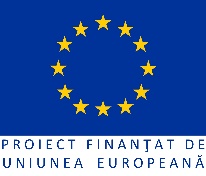 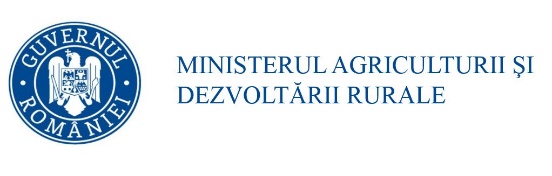 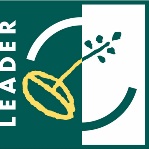 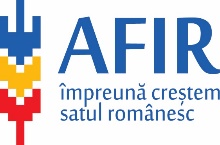 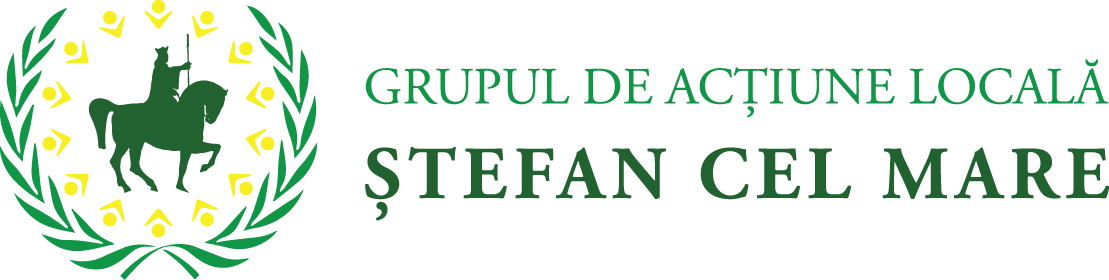 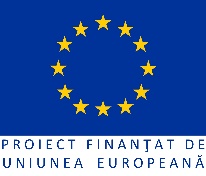 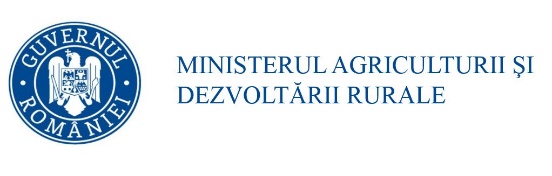 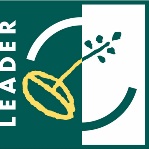 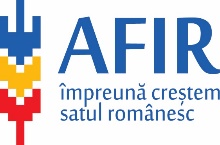 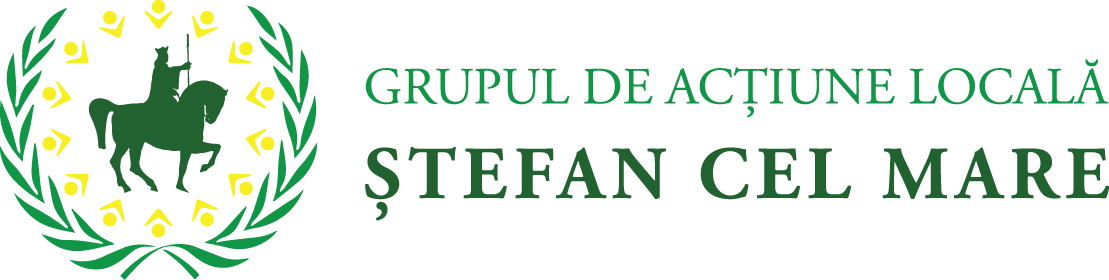 ANEXA 14SCM.01  -  FIŞA DE VERIFICARE A CONFORMITĂŢIIMăsura 4.4/6B – Dezvoltarea unor UAT-uri viabile prin inovare socială în teritoriul GAL Submăsura 19.2 - ”Sprijin pentru implementarea acțiunilor în cadrul strategiei de dezvoltare locală”Denumire solicitant: ....................................................................................................................................Statutul juridic: …………………………………………………………………………………….. ………………Date personale (reprezentant legal al solicitantului) Nume:……………………………………………………………………….............................................................. Prenume:……………...……………………………………………………............................................................ Funcţie:…………………………...................................................................................................................................Titlul proiectului: ………………………………………………………………………………………………….… 
Perioada sesiunii de depunere de proiecte la GAL:  ......................................................................... Număr și data înregistrării proiectului la GAL: ..................................................................................Obiectivul și tipul proiectului: ...................................................................................................................Amplasarea proiectului* ................................................................................  (localitate/localități)I.  Verificarea DOSARULUI CERERII DE FINANȚARE 1.  Solicitantul a mai depus pentru verificare această cerere de finanțare în cadrul prezentei cereri de proiecte?        DA 	NU         Dacă DA, de câte ori?        O dată        De două ori              Nu este cazul         Prezenta cerere de finanțare este acceptată pentru verificare?        DA 	NU    deoarece aceasta a mai fost depusă de două ori și declarată neconformă în cadrul prezentei cereri de proiecte, în baza fişelor de   verificare:Nr. …………….     din data ………………………Nr. …………….     din data ………………………2.  Solicitantul a utilizat ultima variantă de pe site-ul GAL Ștefan cel Mare www.galstefancelmare.ro a Cererii de finanțare aferentă măsurii M4.4/6B în vigoare la momentul lansării Apelului de selecție de către GAL?         DA 	NU 3.  Dosarul Cererii de finanțare este legat, iar documentele pe care le conține sunt numerotate, semnate și ștampilate de către solicitant?       DA 	NU 4.  Este anexat opisul documentelor, numerotat cu pagina 0,  iar referințele din Cererea de finanțare corespund cu numărul paginii la care se află documentele din Dosarul Cererii de finanțare?         DA 	NU 5.  Cererea de finanţare este completată și semnată de solicitant?         DA 	NU 6.  Solicitantul a completat lista documentelor anexă obligatorii şi cele impuse de tipul  măsurii?        DA 	NU 7.  Solicitantul a atașat la Cererea de finanțare toate documentele anexă obligatorii din listă?        DA 	NU 8.  Copia electronică a Cererii de finanțare corespunde cu dosarul original pe suport hârtie?        DA 	NU 9.  Copia scanată a documentelor ataşate Cererii de finanţare este prezentată alături de forma electronică a Cererii de finanţare?         DA 	NU 10.  Solicitantul a bifat/completat partea C din Cererea de Finanțare prin care se specifica daca solicitantul  a mai obținut finanțări nerambursabile din FEADR și alte fonduri?       DA 	     NU 11.  Solicitantul a bifat punctele corespunzătoare proiectului  din Declarația pe propria răspundere a        solicitantului?         DA 	NU 12.  Solicitantul a datat, semnat și ștampilat Declarația pe propria răspundere a solicitantului?         DA 	NU 13.  Solicitantul a completat coloanele din bugetul indicativ?        DA 	NU       14.  Proiectul respectă cerințele menționate în Apelul de selecție?        DA 	NU 15.  Valoarea finanțării nerambursabile este de maximum 35.600,00 Euro/proiect?        DA 	NU 16.  Localizarea proiectului de investiții este în teritoriul acoperit de Grupul de Acțiune Locală Ștefan cel  Mare?        DA 	NU 17.  Proiectul pentru care s-a solicitat finanțare este încadrat corect în măsura în care se regăsesc obiectivele proiectului și respectă cel puțin condițiile generale de eligibilitate prevăzute în cap. 8.1 din PNDR 2014-2020, Reg. (UE) nr. 1305/2013, Reg. (UE) nr. 1303/2013, precum și legislația națională specifică?	DA 	  NU 18.  Obiectivele și tipul de investiție prezentate în Cererea de finanțare se încadrează în fișa măsurii 4.4/6B din SDL și respectă cel puțin condițiile generale de eligibilitate prevăzute în cap. 8.1 din PNDR 2014-2020, Reg. (UE) nr. 1305/2013, Reg. (UE) nr. 1303/2013, precum și legislația națională specifică?       DA            NU19.  Domeniul de intervenție în care a fost încadrat proiectul, prezentat în Cererea de finanțare, corespunde Domeniului de intervenție prezentat în SDL, în cadrul Măsurii 4.4/6B ?         DA 	     NU 20.  Indicatorii de monitorizare specifici domeniului de  intervenție  pe  care  este  încadrat proiectul,     inclusiv cei specifici teritoriului GAL Ștefan cel Mare (dacă este cazul), prevăzuţi în fișa tehnică a măsurii din SDL, sunt completaţi de către solicitant?      DA           NU       DA cu diferențe II.  VERIFICAREA DOCUMENTELOR ANEXATEPrezenţa documentelor trebuie să fie atestată prin bifarea în tabelul la partea  E a Cererii de Finanţare. Dacă solicitantul nu ataşează anumite documente (neobligatorii) pentru că acestea nu corespund naturii proiectului, expertul  va  bifa căsuţele corespunzătoare „Nu este cazul” din partea dreaptă a  tabelului. Verificarea copiilor documentelor anexate la cererea de finanţare cu originalele aflate la solicitant se efectuează prin bifarea căsuţei corespunzătoare din coloana „Concordanţă copie cu originalul”. Observații (se va completa de către experții GAL Ștefan cel Mare):________________________________________________________________________________________________________________________________________________________________________________________Concluzia verificării conformității:Cererea de finanţare şi documentele anexate acesteia depuse de beneficiar pe suport de hârtie este: conformă neconformăAprobat,Manager GAL/Președinte GAL Ștefan cel MareNume/Prenume____________________Semnătura  	Data 	/ 	/ 	 Am luat la cunoştinţă, Reprezentant legal al solicitantului:    Nume/Prenume				  Semnătura			___   Data 	/ 	/                      ______METODOLOGIA DE APLICAT PENTRU VERIFICAREA CONFORMITĂȚIIDenumire solicitant Se preia denumirea din Cererea de finanțare Statutul juridic Se preia statutul juridic din Cererea de finanțareDate personale (reprezentant legal al solicitantului)NumePrenumeFuncţieSe preiau informațiile din Cererea de finanțareTitlul proiectuluiSe preia titlul proiectului din Cererea de finanțare.Perioada sesiunii de depunere de proiecte GAL Se completează cu data lansării apelului de selecție de către GAL și data limită pentru depunerea proiectelor.Număr și data înregistrării proiectului la GAL Se completează cu numărul și data înregistrării proiectului la GAL Ștefan cel MareObiectivul și tipul proiectuluiSe preia obiectivul proiectului conform descrierii menționată în Cererea de finanțare. Se stabilește tipul proiectului: de investiții: - investiție nouă                                          - modernizare/lucrări de intervențieAmplasarea proiectuluiSe preia amplasarea menționată în Cererea de finanțare. Se va specifica totodată dacă localizarea proiectului vizează arealul de implementare al investiției, respectiv teritoriul GAL Ștefan cel Mare.În cazul în care în procesul de verificare a documentelor din dosarul Cererii de finanțare se constată erori de formă sau erori materiale (de ex.: omisiuni privind bifarea anumitor casete - inclusiv din cererea de finanțare, semnării anumitor pagini, atașării unor documente obligatorii specifice proiectului propus, prezentarea unor documente neconforme, care nu respectă formatul standard) sau necorelări/ informații contradictorii, experții GAL Ștefan cel Mare vor solicita obligatoriu documente sau informații suplimentare către solicitant.În cazul în care se solicită informații suplimentare, Fișa de solicitare a informațiilor suplimentare se va emite în cel mult 2 zile lucrătoare de la data înregistrării proiectului la GAL. Termenul de răspuns la informații suplimentare privind conformitatea este de maxim 5 zile lucrătoare.I.  Verificarea DOSARULUI CERERII DE FINANȚARE 1. Solicitantul a mai depus pentru verificare această cerere de finanțare în cadrul prezentei cereri de proiecte?Expertul verifică dacă Cererea de finanțare a mai fost depusă în cadrul apelului selecție lansat pentru Măsura 4.4/6B și dacă da, de câte ori a fost depusă. Dacă a mai fost depusă de două ori în cadrul apelului selecție lansat, Cererea de finanțare nu va fi acceptată pentru verificare și va fi declarată neconformă.2. Solicitantul a utilizat ultima variantă de pe site-ul GAL Ștefan cel Mare www.galstefancelmare.ro a Cererii de finanțare aferentă măsurii M4.4/6B în vigoare la momentul lansării Apelului de selecție de către GAL?Se verifică dacă versiunea cererii de finanţare de pe site-ul www.galstefancelmare.ro aferentă Măsurii 4.4/6B, în vigoare la momentul lansării Apelului de selecție de către GAL, corespunde cu modelul de cerere de finanţare utilizat de solicitant. Dacă solicitantul a utilizat altă variantă (care nu corespunde cu cea existentă pe site-ul www.galstefancelmare.ro), cererea de finanţare este respinsă și declarată neconformă.3. Dosarul Cererii de finanțare este legat, iar documentele pe care le conține sunt numerotate, semnate și stampilate de către solicitant?Se verifică dacă Dosarul Cererii de finanţare este legat, iar documentele pe care le conţine sunt numerotate, semnate și stampilate de către beneficiar (dacă este cazul). Se verifică, prin sondaj, dacă paginile din exemplarul “COPIE” al Dosarului Cererii de Finanţare corespund cu paginile din exemplarul “ORIGINAL”. 4. Este anexat opisul documentelor, numerotat cu pagina 0,  iar referințele din Cererea de finanțare corespund cu numărul paginii la care se află documentele din Dosarul Cererii de finanțare?Se verifică existența opisului documentelor și  paginația acestuia. Se verifică dacă referinţele din Cererea de Finanţare corespund numărul paginii la care se află documentele din Lista documentelor din cererea de finanţare şi din Dosarul Cererii de finanțare.5. Cererea de finanţare este completată și semnată de solicitant?Se verifică dacă Cererea de finanţare este completată de solicitant astfel:A - PREZENTARE GENERALĂA1. Măsura: se verifică dacă este bifată submăsura 19.2 Sprijin pentru implementarea acțiunilor în cadrul strategiei de dezvoltare locală, respectiv Măsura 4.4/6B pentru care se solicită finanţare nerambursabilă.A2. Nume prenume/Denumire solicitant: se verifică dacă numele solicitantului corespunde celui menţionat în documentele anexate, după caz.  A3. Titlu proiect: se verifică dacă este completat titlul proiectului.A4. Descrierea succintă a proiectului: Expertul verifică dacă solicitantul a completat acest punct.A5. Amplasarea proiectului: Expertul verifică  dacă sunt completate căsuţele corespunzătoare obiectivelor investiţiei şi sunt selectate regiunea, judeţul, comuna/oraș,  satul şi dacă acestea corespund cu cele menționate în documentele justificative corespunzătoare.A6. Date despre tipul de proiect și beneficiar:A6.1 – În cazul proiectelor de investiții, expertul  verifică  dacă solicitantul a bifat căsuţele corespunzătoare privind categoria proiectului - cu construcţii montaj sau fără construcţii montaj. Expertul verifică dacă proiectele fără lucrări de construcţii montaj au prevăzute cheltuieli la cap./ subcapitolul 1.2, 1.3, 1.4, 2, 4.1, 4.2 şi 5.1.1 din devizul general. Dacă nu sunt prevăzute cheltuieli la aceste capitole/subcapitole, înseamnă că proiectul este fără lucrări de construcţii montaj, iar solicitantul a bifat în căsuţa corespunzătoare din dreptul punctului A6.1. În caz contrar proiectul este cu construcţii montaj, solicitantul bifând în căsuţa corespunzătoare din dreptul punctului A6.1. Dacă bifa nu este corespunzătoare, expertul corectează bifa, înscriind acest lucru la rubrica Observaţii.A6.2 - În cazul proiectelor de investiții, expertul verifică dacă solicitantul a bifat căsuţele corespunzătoare privind tipul proiectului de lucrări de intervenție sau investiţie nouă. Expertul verifică corectitudinea răspunsului din titlul proiectului (A3) şi descrierea proiectului (A4). Dacă bifa nu este corespunzătoare, expertul corectează bifa, înscriind acest lucru la rubrica Observaţii.A6.3 – Pentru proiectele de investiții, expertul verifică dacă solicitantul a bifat căsuța corespunzătoare categoriei de beneficiar (public sau privat) în care se încadrează. Expertul verifică documentele constitutive ale solicitantului.B - INFORMAŢII PRIVIND SOLICITANTULB1. Descrierea solicitantuluiB1.1 Informații privind solicitantul: Expertul verifică dacă data de înființare corespunde celei menţionate în documentele de înființare, anexate la Cererea de finanțare.Cod de înregistrare fiscală: expertul  verifică dacă acesta corespunde celui menţionat în documentele anexate la cererea de finanțare.Statutul juridic al solicitantului: expertul  verifică dacă acesta corespunde celui menţionat în  documentele anexate la cererea de finanțare.Pentru ONG-uri se verifică numărul de înregistrare în Registrul asociațiilor și fundațiilor, pe baza documentelor anexate la cererea de finanțare.Codul unic de înregistrare APIA - există două situaţii:solicitantul este înregistrat la APIA şi a înscris codul RO. solicitantul nu este înregistrat la APIA. În acest caz expertul verifică completarea cererii de atribuire din Cererea de finanţare.B1.2 Sediul social: expertul verifică dacă adresa sediului social corespunde celei menţionate în documentele justificative corespunzătoare.B1.3 Numele reprezentantului legal, funcţia acestuia în cadrul organizatiei, precum și specimenul de semnătură: Se verifică concordanţa cu specificaţiile din documentele anexate şi dacă este completat specimenul de semnătură.B2. Informaţii referitoare la persoana responsabilă legal B2.1 Date de identitate ale reprezentantului legal: expertul verifică dacă  informaţiile din cererea de finanțare corespund cu cele din actul de identitate al reprezentantului legal.B2.2. Domiciliul stabil al reprezentantului legal: expertul verifică dacă toate informaţiile menţionate în această secțiune corespund celor care figurează în actul de identitate al reprezentantului legal.B3. Informatii privind contul bancar pentru proiect FEADRB3.1 Denumirea băncii/trezorerieiB3.2 Adresa băncii/trezoreriei B3.3 Cod IBANB3.4 Titularul contului: expertul verifică dacă coordonatele furnizate corespund solicitantului, a cărei descriere a fost făcută la punctul B1, precedent. Toate informaţiile trebuie să concorde cu cele menţionate în documentele anexate. Contul se exprimă în moneda: LEI.6.Solicitantul a completat lista documentelor anexă obligatorii şi cele impuse de tipul măsurii?Expertul verifică dacă sunt bifate căsuţele și dacă este trecut numărul paginii în coloana OPIS din Cererea de Finanţare la care se află documentul respectiv.   7. Solicitantul a atașat la Cererea de finanțare toate documentele anexă obligatorii din listă?Expertul verifică dacă solicitantul a atașat toate documentele obligatorii menționate în cadrul listei documentelor anexate corespunzătoare modelului de Cerere de finanțare utilizat de GAL Ștefan cel Mare. Dacă solicitantul nu transmite documentul solicitat în urma solicitării de informații suplimentare, se specifică la rubrica Observaţii lipsa acestuia, iar Cererea de Finanţare este declarată neconformă.8.Copia electronică a Cererii de finanțare corespunde cu dosarul original pe suport hârtie?Expertul verifică concordanța copiei pe suport electronic cu originalul. Verificarea se face prin sondaj.9. Copia scanată a documentelor ataşate Cererii de finanţare este prezentată alături de forma electronică a Cererii de finanţare?Se verifică dacă pe CD există fişierele scanate conform listei documentelor, precum și existența Cererii de Finanțare în format editabil.10. Solicitantul a bifat/completat partea C din Cererea de Finanțare prin care se specifică daca solicitantul  a mai obținut finanțări nerambursabile din FEADR și alte fonduri?Se verifică dacă solicitantul a bifat căsuţa corespunzătoare NU în Cererea de finanţare sau a completat în coloanele corespunzătoare DA toate informațiile solicitate (numărul de proiecte, denumirea programului şi titlul proiectelor,  data finalizării, valoarea sprijinului financiar nerambursabil în Euro). 11. Solicitantul a bifat punctele corespunzătoare proiectului  din Declarația pe propria răspundere a     solicitantului?Se verifică dacă este completat numele solicitantului, al reprentantului legal, titlul proiectului  şi dacă au fost bifate căsuţele corespunzatoare proiectului. 12. Solicitantul a datat, semnat și ștampilat Declarația pe propria răspundere a solicitantului?Se verifică dacă Declarația pe propria răspundere a solicitantului este datată, semnată și ștampilată (dacă este cazul). 13. Solicitantul a completat coloanele din bugetul indicativ?Expertul verifică dacă este completat bugetul indicativ, pe coloanele corespunzătoare cheltuielilor eligibile și neeligibile şi că operaţiunile previzionate sunt menţionate în coloanele prevăzute în acest scop. 14. Proiectul respectă cerințele menționate în Apelul de selecție?Expertul verifică dacă proiectul depus se încadrează în  cerințele prevăzute în Apelul de selecție, în ceea ce privește valoarea maximă nerambursabilă pe proiect, obiectivele eligibile și alte elemente specificate de GAL Ștefan cel Mare.15. Valoarea finanțării nerambursabile este de maximum 35.600,00 Euro/proiect?Expertul verifică dacă valoarea finanțării nerambursabile a proiectului depășește suma de 35.600,00 Euro/proiect.16. Localizarea proiectului de investiții este în teritoriul acoperit de Grupul de Acțiune Locală Ștefan cel Mare?Expertul verifică dacă localitatea/localitățile pe care se va realiza investiția (așa cum se menționează în Cererea de finanțare) se regăsește/regăsesc pe teritoriul acoperit de GAL Ștefan cel Mare conform Strategiei de Dezvoltare Locală a GAL care a selectat proiectul. Solicitantul trebuie să aibă sediul sau punctul de lucru pe teritoriul GAL Ștefan cel Mare și investiția să se realizeze pe teritoriul GAL Ștefan cel Mare. Dacă localitatea/localitățile nu fac parte din teritoriul GAL Ștefan cel Mare, cererea de finanțare este respinsă.17. Proiectul pentru care s-a solicitat finanțare este încadrat corect în măsura în care se regăsesc obiectivele proiectului și respectă cel puțin condițiile generale de eligibilitate prevăzute în cap. 8.1 din PNDR 2014-2020, Reg. (UE) nr. 1305/2013, Reg. (UE) nr. 1303/2013, precum și legislația națională specifică?Expertul verifică încadrarea corectă a proiectului pentru care s-a solicitat finanțare în fișa Măsurii 4.4/6B din SDL. Se verifică dacă obiectivele, tipul de beneficiar prezentate în proiect se regăsesc în fișa măsurii din SDL. și respectă cel puțin condițiile generale de eligibilitate prevăzute în cap. 8.1 din PNDR 2014-2020, Reg. (UE) nr. 1305/2013, Reg. (UE) nr. 1303/2013, precum și legislația națională specifică. Dacă informațiile nu se regăsesc și/sau nu respectă cel puțin condițiile generale de eligibilitate, cererea de finanțare este respinsă.18. Obiectivele și tipul de investiție prezentate în Cererea de finanțare se încadrează în fișa măsurii 4.4/6B din SDL și respectă cel puțin condițiile generale de eligibilitate prevăzute în cap. 8.1 din PNDR 2014-2020, Reg. (UE) nr. 1305/2013, Reg. (UE) nr. 1303/2013, precum și legislația națională specifică?Expertul verifică dacă obiectivele proiectului și tipul de serviciu/investiție menționate în Cererea de finanțare se regăsesc în Fișa Măsurii 4.4/6B – parte integrantă în Strategia de Dezvoltare Locală a GAL și respectă cel puțin condițiile generale de eligibilitate prevăzute în cap. 8.1 din PNDR 2014-2020, Reg. (UE) nr. 1305/2013, Reg. (UE) nr. 1303/2013, precum și legislația națională specifică. Dacă informațiile respective nu se regăsesc și/sau nu respectă cel puțin condițiile generale de eligibilitate, Cererea de finanțare este respinsă.19. Domeniul de intervenție în care a fost încadrat proiectul, prezentat în Cererea de finanțare, corespunde Domeniului de intervenție prezentat în SDL, în cadrul măsurii respective?Expertul verifică dacă proiectul a fost încadrat corect în Domeniul de intervenție, conform Fișei măsurii 4.4/6B din cadrul Strategiei de Dezvoltare Locală, respectiv documentului „Corelarea măsurilor Regulamentului (UE) nr. 1305/2013 cu obiectivele, prioritățile și domeniile de Intervenție stabilite prin regulament“ de pe site-ul MADR, care a stat la baza elaborării SDL.Expertul va verifica încadrarea proiectului într-un anumit Domeniu de intervenție din cadrul măsurii din SDL, corelând obiectivul specific al proiectului prezentat în Cererea de finanțare cu informațiile din Fișa măsurii 4.4/6B. Dacă Domeniul de intervenție nu este selectat corect, conform Fișei măsurii 4.4/6B din SDL, respectiv documentului antemenționat proiectul este respins.20. Indicatorii de monitorizare specifici domeniului de  intervenție  pe  care  este  încadrat proiectul,     inclusiv cei specifici teritoriului GAL Ștefan cel Mare (dacă este cazul), prevăzuţi în fișa tehnică a măsurii din SDL, sunt completaţi de către solicitant?Expertul verifică dacă beneficiarul a completat corect indicatorii de monitorizare corespunzători domeniului de intervenție principal, respectiv secundar/e (dacă este cazul), pe care este încadrat proiectul, precum și indicatorii specifici teritoriului, conform fișei măsurii 4.4/6B din SDL. Dacă indicatorii au fost completați corect, expertul bifează DA și completează tabelul cu informațiile din cererea de finanțare. În cazul în care solicitantul nu a completat secțiunea corespunzătoare indicatorilor de monitorizare, expertul bifează NU și cererea de finanțare este respinsă. În cazul în care indicatorii din cererea de finanțare nu au fost completați corect/ au fost completați parțial de către solicitant, expertul bifează "DA cu diferențe" și completează tabelul cu informația corectă.II. Verificarea documentelor anexateExperții GAL efectuează verificarea documentației depuse la sediul GAL cu documentele în original  din dosar exemplar beneficiar, respectiv existența semnăturilor și a ștampilelor persoanelor autorizate, conținutul  documentelor, valabilitatea documentelor,  dacă respectă formatul precizat în Ghidul solicitantului aferent Măsurii 4.4/6B, apoi consemnează (bifează) rezultatele în Fişa de verificare a conformităţii. Prezenţa documentelor trebuie să fie atestată prin bifarea în tabelul la partea E a Cererii de finanţare. Dacă solicitantul nu ataşează anumite documente (neobligatorii) pentru că acestea nu corespund naturii proiectului, expertul va bifa căsuţele corespunzătoare „Nu este cazul” din partea dreaptă a tabelului.Verificarea copiilor documentelor anexate la cererea de finanţare cu originalele aflate la solicitant se efectuează prin bifarea căsuţei corespunzătoare din coloana „Concordanţă copie cu originalul”.Concluzia verificării:Cererea de finanţare şi documentele anexate acesteia depuse de beneficiar pe suport de hârtie este: conformă neconformăCererea de finanțare va fi  declarată „conformă” dacă toate punctele de verificare sunt bifate cu ”DA” sau ”NU ESTE CAZUL”.Cererea de finanțare este declarată neconformă dacă, inclusiv după solicitarea de informații suplimentare, cel puțin un punct de verificare va prezenta bifa ”NU”.În acest caz, concluzia verificării este comunicată solicitantului și verificarea cererii de finanțare se oprește în această etapă.Expertul care întocmește Fișa de verificare îşi concretizează verificarea prin înscrierea unei bife („√”) în căsuțele/câmpurile respective. Persoana care verifică munca expertului certifică acest lucru prin înscrierea unei linii oblice („\”) de la stânga sus spre dreapta jos, suprapusă peste bifa expertuluiTipul de beneficiar promotor al proiectuluiTipul de beneficiar promotor al proiectuluiONGGALSector publicIMMAlțiiONGGALSector publicIMMAlțiiONGGALSector publicIMMAlțiiNumărul de locuri de muncă create (obligatoriu de completat pentru toate proiectele, inclusiv atunci când valoarea este zero) bărbați………………………Numărul de locuri de muncă create (obligatoriu de completat pentru toate proiectele, inclusiv atunci când valoarea este zero) femei ………………………Indicatori de monitorizare Indicatori de monitorizare Domeniul de intervenție principalDomeniul de intervenție principalDomeniul de intervenție principalDomeniul/i de intervenție secundar/eDomeniul/i de intervenție secundar/eDomeniul/i de intervenție secundar/ePopulația netă care beneficiază de servicii/infrastructuri  îmbunătățite – 6BPopulația netă care beneficiază de servicii/infrastructuri  îmbunătățite – 6B………………………………………………Alți indicatori specifici teritoriului GAL Ștefan cel Mare, 
în conformitate cu obiectivele stabilite în fișa Măsurii 4.4/6B din SDLAlți indicatori specifici teritoriului GAL Ștefan cel Mare, 
în conformitate cu obiectivele stabilite în fișa Măsurii 4.4/6B din SDLAlți indicatori specifici teritoriului GAL Ștefan cel Mare, 
în conformitate cu obiectivele stabilite în fișa Măsurii 4.4/6B din SDLAlți indicatori specifici teritoriului GAL Ștefan cel Mare, 
în conformitate cu obiectivele stabilite în fișa Măsurii 4.4/6B din SDLNumărul de proiecte ce  au componente inovative social sau de protecție a mediului.(Se va lua în calcul indicatorul dacă proiectul conține cel puțin o componentă inovativă social sau de protecție a mediului)……………..Numărul de autorități publice locale (UAT comună și UAT oraș) sprijinite……………..Nr.Crt.Documente verificateRezultate verificareRezultate verificareRezultate verificareRezultate verificareRezultate verificareRezultate verificareNr.Crt.Documente verificateExistența documentului, dacă este emis pe numele beneficiarului, daca este semnat și ștampilat, dacă are toate rubricile completate pentru CF, dacă sunt valabile conform legislației în vigoare sau precizărilor din GhidExistența documentului, dacă este emis pe numele beneficiarului, daca este semnat și ștampilat, dacă are toate rubricile completate pentru CF, dacă sunt valabile conform legislației în vigoare sau precizărilor din GhidExistența documentului, dacă este emis pe numele beneficiarului, daca este semnat și ștampilat, dacă are toate rubricile completate pentru CF, dacă sunt valabile conform legislației în vigoare sau precizărilor din GhidConcordanță copie cu originalConcordanță copie cu originalConcordanță copie cu originalNr.Crt.Documente verificateDaNuNu este cazulDaNuNu este cazul11.1 Studiu de Fezabilitate/Documentaţie de Avizare pentru Lucrări de Intervenţii, întocmite, avizate și verificate în condițiile legii și însoțite de toate studiile, expertizele, avizele și acordurile specifice fiecărui tip de investiție, conform reglementărilor legale în vigoare.sau1.2 Memoriul Justificativ (în cazul achizițiilor simple, bunuri fără montaj)2Certificat de Urbanism, completat și eliberat conform reglementărilor legale în vigoare și aflate în termenul de valabilitate la data depunerii cererii de finanțare33.1Pentru comune/orașe și ADI: Inventarul bunurilor ce aparţin domeniului public al comunei/comunelor/orașului, întocmit conform legislaţiei în vigoare privind proprietatea publică şi regimul juridic al acesteia, atestat prin Hotărâre a Guvernului şi publicat în Monitorul Oficial al României (copie după Monitorul Oficial)şi33.2Hotărârea Consiliului Local privind aprobarea modificărilor şi / sau completărilor la inventar în sensul includerii în domeniul public sau detalierii poziției globale existente sau clasificării unor drumuri neclasificate, cu respectarea prevederilor Art. 115 alin (7) din Legea nr.215/ 2001, republicată, cu modificările şi completările ulterioare, a administraţiei publice locale, adică să fi fost supusă controlului de legalitate al Prefectului, în condiţiile legiişi/sau33.3 Avizul administratorului terenului aparţinând domeniului public, altul decat cel administrat de primărie (dacă este cazul).33.4 Pentru ONG-uri și alte categorii de beneficiari:Documente doveditoare ale dreptului de proprietate /administrare al ONG- urilor, Unităților de cult, Persoanelor fizice autorizate / societăților comerciale pe o perioada de 10 ani, asupra bunurilor imobile la care se vor efectua lucrări conform cererii de finanţare;4Avizul de conformitate al Operatorului Regional (dacă este cazul)5Pentru tipurile de investiții aferente Măsurii 4.4/6B  - componenta a:5.1 Hotărârea Consiliului Local / Hotărârile Consiliului Local în cazul ADI / Hotărârea Adunării Generale în cazul ONG-ului / document echivalent specific fiecărei categorii de solicitant pentru implementarea proiectului, cu referire la următoarelor puncte (obligatorii):necesitatea, oportunitatea și potenţialul economic al investiţiei;lucrările vor fi prevăzute în bugetul/bugetele local/e pentru perioada de realizare a investiţiei;angajamentul de a suporta cheltuielile de mentenanta a investiţiei pe o perioadă de minimum 5 ani de la data efectuării ultimei plăţi;numărul de locuitori deserviţi de proiect / utilizatori direcţi (pentru grădiniţe, licee / şcoli profesionale, structuri tip „after-school”, creşe);caracteristici tehnice (lungimi, arii, volume, capacităţi etc.);agenţii economici deserviţi direct de investiţie (dacă este cazul, număr și denumire);nominalizarea şi delegarea reprezentantului legal al solicitantului pentru relaţia cu AFIR în derularea proiectului;angajamentul de asigurare a cofinantarii, dacă este cazul;angajamentul că proiectul nu va fi generator de venit in cazul proiectelor care vizează infrastructura educațională.Pentru tipurile de investiții aferente Măsurii 4.4/6B  - componenta b:5.2 Hotărârea Consiliului Local pentru implementarea proiectului, cu referire la următoarele puncte (obligatorii):•necesitatea şi oportunitatea investiţiei;•lucrările sunt prevăzute în bugetul/bugetele local/e pentru perioada de realizare a investiţiei;•angajamentul de a suporta cheltuielile de întreţinere şi / sau reparare a investiţiei pe o perioadă de minimum 5 ani de la data efectuării ultimei plăți;•caracteristici tehnice (lungimi, arii, volume, capacităţi etc.)• nominalizarea şi delegarea reprezentantului legal al solicitantului pentru relaţia cu AFIR în derularea proiectului•detalierea activităţilor sociale/culturale desfășurate în ultimele 12 luni, anterioare datei depunerii Cererii de finanţare.Sau5.3 Hotărârea Adunării Generale pentru implementarea proiectului specific fiecărei categorii de solicitanți cu referire la însuşirea / aprobarea de către ONG, Unitate de cult, Persoană fizică autorizată / Societate Comercială a următoarelor (condiții obligatorii):•necesitatea şi oportunitatea investiţiei;•lucrările sunt prevăzute în bugetul solicitantului pentru perioada de realizare a investiţiei;•angajamentul de a suporta cheltuielile de întreţinere şi / sau reparare a investiţiei pe o perioadă de minimum 5 ani de la data efectuării ultimei plăți;•caracteristici tehnice investiției / investițiilor propuse (lungimi, arii, volume, capacităţi etc.);• nominalizarea şi delegarea reprezentantului legal al solicitantului pentru relaţia cu AFIR în derularea proiectului;•detalierea activităţilor sociale/culturale desfășurate în ultimele 12 luni, anterioare datei depunerii Cererii de finanţare.66.1. Certificatul de înregistrare fiscală66.2. Încheiere privind înscrierea în Registrul Asociațiilor și Fundațiilor, rămasă definitivă / Certificat de înregistrare în Registrul Asociațiilor și Fundațiilor66.2.1. Actul de înfiinţare şi statutul ONG/ADISau6.2.2 Actul de înfiinţare şi statutul Aşezământului Monahal  (Mânăstire , Schit sau Metoc)Sau6.2.3 Actul Constituiv, Certificatul de înregistrare a firmei, Hotărârea tribunalului de pe lâgă ONRC, Certificat constatator eliberat de ONRC77.1. Notificare privind conformitatea proiectului cu condiţiile de igienă şi sănătate publicăSau77.2. Notificare că investiţia nu face obiectul evaluării condiţiilor de igienă şi sănătate publică, dacă este cazul.8Lista agentilor economici deserviţi de proiect, care va conţine denumirea, adresa, activitatea desfăşurată, codul proiectului cu finanțare europeană și valoarea totală a investiției, pentru fiecare investiție accesibilizată şi a institutiilor de sociale și de interes public deservite direct de proiect.9Raport asupra utilizării programelor de finanţare nerambursabilă întocmit de solicitant (va cuprinde amplasamentul, obiective, tip de investiție, lista cheltuielilor eligibile, costurile și stadiul proiectului, perioada derulării contractului), pentru solicitantii care au mai beneficiat de finanțare nerambursabilă începând cu anul 2007, pentru aceleași tipuri de investiții.10Notificare, care sa certifice conformitatea proiectului cu legislatia în vigoare pentru domeniul sanitar veterinar și ca prin realizarea investiției în conformitate cu proiectul verificat de DSVSA județeană,  construcția va fi în concordanță cu legislația în vigoare pentru domeniul sanitar veterinar și pentru siguranța alimentelor, dacă este cazul11Extrasul din strategie, care confirma daca investiția este în corelare cu orice strategie de dezvoltare națională / regional / județeană / locală aprobată, corespunzătoare domeniului de investiții precum și copia hotărârii de aprobare a strategiei.12Copia Documentului de identitate al reprezentantului legal al solicitantului.13Document de la bancă/trezorerie cu datele de identificare ale băncii / trezoreriei şi ale contului  aferent proiectului FEADR (denumirea, adresa băncii / trezoreriei, codul IBAN al contului în care se  derulează operaţiunile cu AFIR).14Declarația pe propria răspundere din care să reiasă că după realizarea investiției din patrimoniul cultural de clasă B, aceasta  va fi înscrisă  într-o rețea de promovare turistică15Aviz emis de către Ministerul Culturii sau, dup caz, de către  serviciile publice deconcentrate ale Ministerului Culturii respectiv Direcțiile Județene pentru Cultură ) pe raza cărora sunt amplasate obiectivele, conform Legii nr. 422/2001 privind protejarea monumentelor istorice, republicată, cu modificările și completările ulterioare, sau Certificat emis de INP (pentru obiectivele de patrimoniu neclasificate) care să confirme faptul că se poate interveni asupra obiectivului propus (documentația este adecvată).16Document eliberat de Primărie/Centrul eparhial (în cazul Unităților de Cult)/Comitet director al ONG/Societate comercială, din care să rezulte numărul de activități desfășurate ce au avut loc în ultimele 12 luni, anterioare datei depunerii Cererii de finanțare.17Alte documente justificative 17.1 Declarație de raportare către GAL Ștefan cel Mare (obligatorie pentru toate proiectele);17.2 Extras din Strategia GAL Ștefan cel Mare care confirmă că investiția propusă se regăsește în SDL 2014-2020 aferentă teritoriului GAL Ștefan cel Mare – obligatoriu pentru toate proiectele;17.3 Declarație privind prelucrarea datelor cu caracter personal (obligatorie pentru toate proiectele);Alte documente justificative (Se vor specifica dupa caz):Întocmit: Expert 1 GAL Ștefan cel MareNume/Prenume  _____________________   Semnătura  	_______________Data 	/ 	/ 	Verificat: Expert 2 GAL Ștefan cel MareNume/Prenume ______________________Semnătura  	_______________Data 	/ 	/ 	Nr.Crt.Documente de prezentatPuncte de verificat în documente1Studiu de Fezabilitate/Documentaţie de Avizare pentru Lucrări de Intervenţii, întocmite, avizate și verificate în condițiile legii și însoțite de toate studiile, expertizele, avizele și acordurile specifice fiecărui tip de investiție, conform reglementărilor legale în vigoare.sau1.2 Memoriul Justificativ (în cazul achizițiilor simple, bunuri fără montaj)Controlul conformităţii va consta în verificarea existentei obligatorii a unuia din cele doua documentele menționate la pct. 1, respectiv:-Studiul de fezabilitate/Documentaţia de avizare pentru lucrări de intervenţii. Se verifică dacă a fost respectat conținutul cadru conform HG 907/2016. Se va verifica existenţa foii de capăt cu semnăturile şi ştampilele elaboratorilor.-Memoriul justificativ. Se verifică dacă a fost respectat conținutul cadru pentru memoriul justificativ conform anexei nr. 5 la Ghidul solicitantului pentru Măsura 4.4/6B.2Certificat de Urbanism, completat și eliberat conform reglementărilor legale în vigoare și aflate în termenul de valabilitate la data depunerii cererii de finanțareExpertul verifica prezenţa acestui document, dacă investiţia prevede construcţii, și faptul că acest certificat este completat, semnat şi poartă ştampila administraţiei care l-a eliberat. Se verifică valabilitatea documentului la data depunerii Cererii de finanțare.33.1Pentru comune/orașe și ADI: Inventarul bunurilor ce aparţin domeniului public al comunei/comunelor/oraș, întocmit conform legislaţiei în vigoare privind proprietatea publică şi regimul juridic al acesteia, atestat prin Hotărâre a Guvernului şi publicat în Monitorul Oficial al României (copie după Monitorul Oficial)şiExpertul verifică dacă informaţiile prezentate în documentul 3 confirmă faptul că terenul / clădirea pe care/asupra careia se execută lucrarea este în proprietate publică şi dacă există acordul / avizul autorităţii deţinătoare, dacă este cazul.Expertul verifică HCL și documentele prin care se certifică modificările sau completările la inventarul domeniului public, precum și controlul de legalitate al Instituției Prefectului. Se verifică dacă este prezentată adresa de înaintare către instituția prefectului pentru controlul de legalitate.În cazul ONG-urilor și altor categorii de solicitanți, expertul verifică documente doveditoare ale dreptului de proprietate sau administrare pe o perioadă de minim 10 ani.Se verifică dacă documentele au fost eliberate pentru solicitantul respectiv. 33.2Hotărârea Consiliului Local privind aprobarea modificărilor şi / sau completărilor la inventar în sensul includerii în domeniul public sau detalierii poziției globale existente sau clasificării unor drumuri neclasificate, cu respectarea prevederilor Art. 115 alin (7) din Legea nr.215/ 2001, republicată, cu modificările şi completările ulterioare, a administraţiei publice locale, adică să fi fost supusă controlului de legalitate al Prefectului, în condiţiile legiişi/sauExpertul verifică dacă informaţiile prezentate în documentul 3 confirmă faptul că terenul / clădirea pe care/asupra careia se execută lucrarea este în proprietate publică şi dacă există acordul / avizul autorităţii deţinătoare, dacă este cazul.Expertul verifică HCL și documentele prin care se certifică modificările sau completările la inventarul domeniului public, precum și controlul de legalitate al Instituției Prefectului. Se verifică dacă este prezentată adresa de înaintare către instituția prefectului pentru controlul de legalitate.În cazul ONG-urilor și altor categorii de solicitanți, expertul verifică documente doveditoare ale dreptului de proprietate sau administrare pe o perioadă de minim 10 ani.Se verifică dacă documentele au fost eliberate pentru solicitantul respectiv. 33.3 Avizul administratorului terenului aparţinând domeniului public, altul decat cel administrat de primărie (dacă este cazul).Expertul verifică dacă informaţiile prezentate în documentul 3 confirmă faptul că terenul / clădirea pe care/asupra careia se execută lucrarea este în proprietate publică şi dacă există acordul / avizul autorităţii deţinătoare, dacă este cazul.Expertul verifică HCL și documentele prin care se certifică modificările sau completările la inventarul domeniului public, precum și controlul de legalitate al Instituției Prefectului. Se verifică dacă este prezentată adresa de înaintare către instituția prefectului pentru controlul de legalitate.În cazul ONG-urilor și altor categorii de solicitanți, expertul verifică documente doveditoare ale dreptului de proprietate sau administrare pe o perioadă de minim 10 ani.Se verifică dacă documentele au fost eliberate pentru solicitantul respectiv. 33.4 Pentru ONG-uri și alte categorii de beneficiari:Documente doveditoare ale dreptului de proprietate /administrare al ONG- urilor, Unităților de cult, Persoanelor fizice autorizate / societăților comerciale pe o perioada de 10 ani, asupra bunurilor imobile la care se vor efectua lucrări conform cererii de finanţare;Expertul verifică dacă informaţiile prezentate în documentul 3 confirmă faptul că terenul / clădirea pe care/asupra careia se execută lucrarea este în proprietate publică şi dacă există acordul / avizul autorităţii deţinătoare, dacă este cazul.Expertul verifică HCL și documentele prin care se certifică modificările sau completările la inventarul domeniului public, precum și controlul de legalitate al Instituției Prefectului. Se verifică dacă este prezentată adresa de înaintare către instituția prefectului pentru controlul de legalitate.În cazul ONG-urilor și altor categorii de solicitanți, expertul verifică documente doveditoare ale dreptului de proprietate sau administrare pe o perioadă de minim 10 ani.Se verifică dacă documentele au fost eliberate pentru solicitantul respectiv. 4Avizul de conformitate al Operatorului Regional (dacă este cazul)Expertul verifică dacă documentul este completat, semnat, poartă ștampila instituției care l-a eliberat și este valabil la data depunerii cererii de finanțare.5Pentru tipurile de investiții aferente Măsurii 4.4/6B  - componenta a:5.1 Hotărârea Consiliului Local / Hotărârile Consiliului Local în cazul ADI / Hotărârea Adunării Generale în cazul ONG-ului / document echivalent specific fiecărei categorii de solicitant pentru implementarea proiectului, cu referire la următoarelor puncte (obligatorii):necesitatea, oportunitatea și potenţialul economic al investiţiei;lucrările vor fi prevăzute în bugetul/bugetele local/e pentru perioada de realizare a investiţiei;angajamentul de a suporta cheltuielile de mentenanta a investiţiei pe o perioadă de minimum 5 ani de la data efectuării ultimei plăţi;numărul de locuitori deserviţi de proiect / utilizatori direcţi (pentru grădiniţe, licee / şcoli profesionale, structuri tip „after-school”, creşe);caracteristici tehnice (lungimi, arii, volume, capacităţi etc.);agenţii economici deserviţi direct de investiţie (dacă este cazul, număr și denumire);nominalizarea şi delegarea reprezentantului legal al solicitantului pentru relaţia cu AFIR în derularea proiectului;angajamentul de asigurare a cofinantarii, dacă este cazul;angajamentul că proiectul nu va fi generator de venit in cazul proiectelor care vizează infrastructura educațională.Pentru tipurile de investiții aferente Măsurii 4.4/6B  - componenta b:5.2 Hotărârea Consiliului Local pentru implementarea proiectului, cu referire la următoarele puncte (obligatorii):•necesitatea şi oportunitatea investiţiei;•lucrările sunt prevăzute în bugetul/bugetele local/e pentru perioada de realizare a investiţiei;•angajamentul de a suporta cheltuielile de întreţinere şi / sau reparare a investiţiei pe o perioadă de minimum 5 ani de la data efectuării ultimei plăți;•caracteristici tehnice (lungimi, arii, volume, capacităţi etc.)•nominalizarea şi delegarea reprezentantului legal al solicitantului pentru relaţia cu AFIR în derularea proiectului •detalierea activităţilor sociale/culturale desfășurate în ultimele 12 luni, anterioare datei depunerii Cererii de finanţare.Sau5.3 Hotărârea Adunării Generale pentru implementarea proiectului specific fiecărei categorii de solicitanți cu referire la însuşirea / aprobarea de către ONG, Unitate de cult, Persoană fizică autorizată / Societate Comercială a următoarelor (condiții obligatorii):•necesitatea şi oportunitatea investiţiei;•lucrările sunt prevăzute în bugetul solicitantului pentru perioada de realizare a investiţiei;•angajamentul de a suporta cheltuielile de întreţinere şi / sau reparare a investiţiei pe o perioadă de minimum 5 ani de la data efectuării ultimei plăți;•caracteristici tehnice investiției / investițiilor propuse (lungimi, arii, volume, capacităţi etc.);•nominalizarea şi delegarea reprezentantului legal al solicitantului pentru relaţia cu AFIR în derularea proiectului;•detalierea activităţilor sociale/culturale desfășurate în ultimele 12 luni, anterioare datei depunerii Cererii de finanţare.Controlul conformității constă în verificarea prezenței obligatorii  a acestor documente şi că hotărârea consiliului/ilor local/e sau Hotărârea Adunării Generale pentru implementarea proiectului specific fiecărei categorii de solicitanți,  conțin/e toate punctele obligatorii specificate. Controlul conformităţii va consta în verificarea că aceste documente sunt semnate şi poartă ştampila administraţiei/ solicitantului eligibil  care le-a eliberat.66.1. Certificatul de înregistrare fiscalăExpertul verifica prezenţa acestor documente. Controlul conformităţii va consta în verificarea că aceste documente sunt completate, semnate şi poartă ştampila administraţiei care le-a eliberat şi ca sunt  emise pe numele solicitantului.66.2. Încheiere privind înscrierea în Registrul Asociațiilor și Fundațiilor, rămasă definitivă / Certificat de înregistrare în Registrul Asociațiilor și FundațiilorÎn funcţie de tipul de solicitant se va verifica  prezenţa obligatorie a acestui document.Controlul conformităţii va consta în verificarea că acest document este completat, semnat, poartă ştampila administraţiei care l-a eliberat şi este emis pe numele solicitantuluiSediul/Punctul de lucru, după caz, ale solicitantului trebuie să fie situate în teritoriul GAL Ștefan cel Mare. 66.2.1. Actul de înfiinţare şi statutul ONG/ADISau6.2.2 Actul de înfiinţare şi statutul Aşezământului Monahal  (Mânăstire , Schit sau Metoc)Sau6.2.3 Actul Constituiv, Certificatul de înregistrare a firmei, Hotărârea tribunalului de pe lâgă ONRC, Certificat constatator eliberat de ONRCÎn funcţie de tipul de solicitant se va verifica  prezenţa obligatorie a acestui document.Controlul conformităţii va consta în verificarea că acest document este completat, semnat, poartă ştampila administraţiei care l-a eliberat şi este emis pe numele solicitantuluiSediul/Punctul de lucru, după caz, ale solicitantului trebuie să fie situate în teritoriul GAL Ștefan cel Mare. 77.1. Notificare privind conformitatea proiectului cu condiţiile de igienă şi sănătate publicăSauExpertul verifica existenţa unuia dintre documente.Controlul conformităţii va consta în verificarea că aceste documente sunt completate, semnate și poartă ștampila administrației care le-a eliberat.De asemenea se verifică dacă acestea au fost eliberate pentru proiectul și solicitantul respectiv, sunt valabile la data depunerii cererii de finanțare.77.2. Notificare că investiţia nu face obiectul evaluării condiţiilor de igienă şi sănătate publică, dacă este cazul.Expertul verifica existenţa unuia dintre documente.Controlul conformităţii va consta în verificarea că aceste documente sunt completate, semnate și poartă ștampila administrației care le-a eliberat.De asemenea se verifică dacă acestea au fost eliberate pentru proiectul și solicitantul respectiv, sunt valabile la data depunerii cererii de finanțare.8Lista agentilor economici deserviţi de proiect, care va conţine denumirea, adresa, activitatea desfăşurată, codul proiectului cu finanțare europeană și valoarea totală a investiției, pentru fiecare investiție accesibilizată şi a institutiilor de sociale și de interes public deservite direct de proiect.Controlul conformității constă în verificarea că aceste document este completat, semnat și ștampilat de administrația care l-a întocmit. 9Raport asupra utilizării programelor de finanţare nerambursabilă întocmit de solicitant (va cuprinde amplasamentul, obiective, tip de investiție, lista cheltuielilor eligibile, costurile și stadiul proiectului, perioada derulării contractului), pentru solicitantii care au mai beneficiat de finanțare nerambursabilă începând cu anul 2007, pentru aceleași tipuri de investiții.În cazul în care în Secțiunea C din cererea de finanțare solicitantul declară că a obținut finanțare nerambursabilă pentru aceleași tipuri de investiții, se verifică prezența Raportului asupra utilizării programelor de finanțare nerambursabilă. Se verifică dacă raportul are toate informațiile solicitate completate, este semnat de solicitant.10Notificare, care sa certifice conformitatea proiectului cu legislatia în vigoare pentru domeniul sanitar veterinar și ca prin realizarea investiției în conformitate cu proiectul verificat de DSVSA județeană,  construcția va fi în concordanță cu legislația în vigoare pentru domeniul sanitar veterinar și pentru siguranța alimentelor, dacă este cazulControlul conformităţii va consta în verificarea, pe de o parte, că acest document este completat, semnat şi poartă ştampila instituţiei care l-a eliberat, iar pe de altă parte, că aceasta este valabil la data depunerii  cererii de finanţare.11Extrasul din strategie, care confirma daca investiția este în corelare cu orice strategie de dezvoltare națională / regional / județeană/locală aprobată, corespunzătoare domeniului de investiții precum și copia hotărârii de aprobare a strategiei.Se verifică extrasul din strategie care confirmă că investiția este în corelare cu orice strategie de dezvoltare națională / regională/ județeană / locală, corespunzătoare domeniului de investiții.Se verifică copia hotărârii de aprobare a strategiei.Controlul conformităţii va consta în verificarea existentei documentului, daca acest document este semnat şi poartă ştampila instituţiei emitente. În cazul copiei după hotărârea de aprobare a strategiei, expertul verifica daca e specificat pe document „conform cu originalul”.12Copia Documentului de identitate al reprezentantului legal al solicitantului.Expertul verifica prezența acestui document. Controlul conformității va consta în verificarea că acest document este valabil şi că este emis pe numele solicitantului.Se verifică existența documentului în copie cu mențiunea “Conform cu originalul”. 13Document de la bancă/trezorerie cu datele de identificare ale băncii / trezoreriei şi ale contului  aferent proiectului FEADR (denumirea, adresa băncii / trezoreriei, codul IBAN al contului în care se  derulează operaţiunile cu AFIR).Expertul verifică existența documentului.Controlul conformităţii va consta în verificarea, că acest document este completat, semnat şi poartă stampila instituţiei care l-a eliberat.14Declarația pe propria răspundere din care să reiasă că după realizarea investiției din patrimoniul cultural de clasă B, aceasta  va fi înscrisă  într-o rețea de promovare turisticăExpertul verifică prezenţa acestui document. Controlul conformităţii va consta în verificarea faptului că această declaraţie pe propria răspundere a solicitantului este datată şi semnată de solicitant.15Aviz emis de către Ministerul Culturii sau, dup caz, de către  serviciile publice deconcentrate ale Ministerului Culturii respectiv Direcțiile Județene pentru Cultură ) pe raza cărora sunt amplasate obiectivele, conform Legii nr. 422/2001 privind protejarea monumentelor istorice, republicată, cu modificările și completările ulterioare, sau Certificat emis de INP (pentru obiectivele de patrimoniu neclasificate) care să confirme faptul că se poate interveni asupra obiectivului propus (documentația este adecvată).Expertul verifică existenșa documentului.Controlul conformităţii va consta în verificarea, pe de o parte, că acest document este completat, semnat şi poartă ștampila instituţiei care l-a eliberat, iar pe de altă parte că acesta este valabil la data depunerii cererii de finanţare.16Document eliberat de Primărie/Centrul eparhial (în cazul Unităților de Cult)/Comitet director al ONG/Societate comercială, din care să rezulte numărul de activități desfășurate ce au avut loc în ultimele 12 luni, anterioare datei depunerii Cererii de finanțare.Expertul verifică existența documentului.Controlul conformităţii va consta în verificarea, că acest document este completat, semnat şi poartă stampila instituţiei care l-a eliberat.17Alte documente justificative 17.1 Declarație de raportare către GAL Ștefan cel Mare (obligatorie pentru toate proiectele);17.2 Extras din Strategia GAL Ștefan cel Mare care confirmă că investiția propusă se regăsește în SDL 2014-2020 aferentă teritoriului GAL Ștefan cel Mare – obligatoriu pentru toate proiectele;17.3 Declarație privind prelucrarea datelor cu caracter personal - obligatorie pentru toate proiectele;Alte documente justificative (Se vor specifica dupa caz):Expertul verifică existența documentelor.Controlul conformităţii va consta în verificarea, că aceste documente sunt completate, semnate şi poartă ștampila solicitantului(reprezentantul legal).